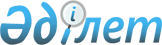 О внесении изменений в решение маслихата Аккайынского района Северо-Казахстанской области от 30 декабря 2022 года № 25-9 "Об утверждении бюджета Смирновского сельского округа Аккайынского района на 2023-2025 годы"Решение маслихата Аккайынского района Северо-Казахстанской области от 15 августа 2023 года № 7-8
      Маслихат Аккайынского района Северо-Казахстанской области РЕШИЛ:
      1. Внести в решение маслихата Аккайынского района Северо-Казахстанской области "Об утверждении бюджета Смирновского сельского округа Аккайынского района на 2023-2025 годы" от 30 декабря 2022 года № 25-9 следующие изменения:
      пункт 1 изложить в новой редакции:
       "1. Утвердить бюджет Смирновского сельского округа Аккайынского района на 2023-2025 годы согласно приложениям 1, 2 и 3 к настоящему решению соответственно, в том числе на 2023 год в следующих объемах:
      1) доходы – 151371,9 тысяч тенге:
      налоговые поступления – 22596 тысяч тенге;
      неналоговые поступления - 0 тысяч тенге;
      поступления от продажи основного капитала - 0 тысяч тенге;
      поступления трансфертов – 128775,9 тысяч тенге;
      2) затраты – 156064,8 тысяч тенге;
      3) чистое бюджетное кредитование – 0 тысяч тенге:
      бюджетные кредиты – 0 тысяч тенге;
      погашение бюджетных кредитов - 0 тысяч тенге;
      4) сальдо по операциям с финансовыми активами - 0 тысяч тенге:
      приобретение финансовых активов - 0 тысяч тенге;
      поступления от продажи финансовых активов государства-0 тысяч тенге;
      5) дефицит (профицит) бюджета - - 4692,9 тысяч тенге;
      5-1) нефтяной дефицит (профицит) бюджета – 0 тысяч тенге;
      6) финансирование дефицита (использование профицита) бюджета - 4692,9 тысяч тенге:
      поступление займов – 0 тысяч тенге;
      погашение займов - 0 тысяч тенге;
      используемые остатки бюджетных средств – 4692,9 тысяч тенге.";
      приложение 1 к указанному решению изложить в новой редакции согласно приложению к настоящему решению.
      2. Настоящее решение вводится в действие с 1 января 2023 года. Бюджет Смирновского сельского округа Аккайынского района на 2023 год
					© 2012. РГП на ПХВ «Институт законодательства и правовой информации Республики Казахстан» Министерства юстиции Республики Казахстан
				
      Председатель маслихата Аккайынского района Северо-Казахстанской области 

________ E. Жакенов
Приложениек решению маслихатаАккайынского районаСеверо-Казахстанской областиот 15 августа 2023 года № 7-8Приложение 1к решению маслихатаАккайынского районаСеверо-Казахстанской областиот 30 декабря 2022 года № 25-9
Категория
Класс
Класс
Подкласс
Наименование
Сумма, тысяч тенге
1) Доходы
151371,9
1
Налоговые поступления
22596
01
01
Подоходный налог 
6985
2
Индивидуальный подоходный налог 
6985
04
04
Налоги на собственность
14892
1
Налоги на имущество
859
3
Земельный налог
942
4
Налог на транспортные средства 
13091
05
05
Внутренние налоги на товары, работы и услуги
719
3
Поступления за использование природных и других ресурсов
719
2
Неналоговые поступления
0
3
Поступления от продажи основного капитала
0
4
Поступления трансфертов
128775,9
02
02
Трансферты из вышестоящих органов государственного управления
128775,9
3
Трансферты из районного (города областного значения) бюджета
128775,9
Функцио-нальная группа
Функцио-нальная подгруппа
Админи-стратор бюджетных программ
Программа
Наименование
Сумма, тысяч тенге
2) Затраты
156064,8
01
Государственные услуги общего характера
40211
1
Представительные, исполнительные и другие органы, выполняющие общие функции государственного управления
40211
124
Аппарат акима района в городе, города районного значения, поселка, села, сельского округа
40211
001
Услуги по обеспечению деятельности акима района в городе, города районного значения, поселка, села, сельского округа
39711
022
Капитальные расходы государственного органа
500
07
Жилищно-коммунальное хозяйство
115853,4
3
Благоустройство населенных пунктов
115853,4
124
Аппарат акима района в городе, города районного значения, поселка, села, сельского округа
115853,4
008
Освещение улиц в населенных пунктах
40385,5
009
Обеспечение санитарии населенных пунктов
2500
010
Содержание мест захоронений и погребение безродных
470
011
Благоустройство и озеленение населенных пунктов
72497,9
15
Трансферты
0,4
1
Трансферты
0,4
124
Аппарат акима города районного значения, села, поселка, сельского округа
0,4
048
Возврат неиспользованных (недоиспользованных) целевых трансфертов
0,4
3) Чистое бюджетное кредитование
0
Бюджетные кредиты
0
Погашение бюджетных кредитов
0
4) Сальдо по операциям с финансовыми активами
0
Приобретение финансовых активов государства
0
Поступления от продажи финансовых активов государства
0
5) Дефицит (профицит) бюджета
- 4692,9
5-1) Ненефтяной дефицит (профицит) бюджета
0
6) Финансирование дефицита (использование профицита) бюджета:
4692,9
Поступления займов
0
Погашение займов
0
Категория
Класс
Класс
Подкласс
Наименование
Сумма, тысяч тенге
8
Используемые остатки бюджетных средств
4692,9
01
01
Остатки бюджетных средств
4692,9
1
Свободные остатки бюджетных средств
4692,9